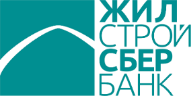 "Отбасы банк" АҚ-да "ҚТҚЖБ-ONLINE" жүйесі арқылы заңды тұлғаларға (олардың филиалдары мен өкілдіктеріне), жеке кәсіпкерлерге, жеке нотариустарға, жеке сот орындаушыларына, адвокаттарға, кәсіби медиаторларға электрондық банк қызметтерін ұсыну ережесінің № 2 қосымша (10.10.2023 ж. №159 БШ редакциясында жазылды)" ҚАБЫЛДАУ-ТАПСЫРУ АКТІСІ	қ.                                                                                                                              “__”___________ 202__ ж.Біз, төменде қол қоюшылар, 	 (бұдан әрі мәтін бойынша - Клиент) 	(құжаттың атауы және оның деректемелері) негізінде әрекет етуші ______________________________________________________________ (аты-жөні, лауазымы) тұлға атынан, бір жағынан, және "Отбасы банк" АҚ  _____________ (облыс/қала) бойынша филиалы, ___________ сенімхат негізінде әрекет етуші, ___________________________________________________________ (аты-жөні, лауазымы) тұлға атынан, екінші жағынан, төмендегілер туралы осы актіні жасадық:"ТҚЖБ-ONLINE" жүйесінде электрондық банктік қызметтерді көрсету туралы шарттың Стандартты талаптарына сәйкес Банк тапсырды, ал Клиент қабылдады:Логині  ______________________________________________________________________ "ТҚЖБ-ONLINE" жүйесіне кіру құпия сөзі  ____________________________________Банктің www.hcsbk.kz интернет-ресурсына орналастыру жөніндегі ақпарат:- ҰКО ЭЦҚ кілттерімен жұмыс істеу кезіндегі қауіпсіздік жөніндегі жадынама;- Қашықтан қызмет көрсету арналарын пайдаланушы нұсқаулығы. Жоғарыда көрсетілген ақпаратты / материалдарды берді:Филиалдың жауапты маманы ____________________________________________________________________________________________________________ (лауазымы, аты-жөні, қолы)Беру уақыты: __ сағат. _____ мин.  Банк _________________________  (қолы, лауазымы, аты-жөні)Клиент_________________________(қолы, лауазымы, аты-жөні)